A vevőkód a programban F4-et nyomva jelenik meg a vevő kód résznél. Kelt:..................................................................megrendelő (e-mailben küldve nem kell kézzel aláírni)Ezt a tájékoztató oldalt nem kell visszaküldeni!A megrendelőlapot vagy hasonló tartalmú megfelelőjét kérjük eljuttatni a MAKRODIGIT KFT. részére e-mailben (info@makrodigit.hu).(E-mailben ezt a dokumentumot lehetőleg ugyanilyen formátumban, csatolt fájlként kérjük elküldeni.)Telefonos ügyfélszolgálatunk (megrendelés, számlázás, technikai tanácsadás): 
hétfőtől péntekig 9:00 - 16:00 óra között (ebédszünet: 12:00 - 13:00): 30/990-5533	 (csak a problémásabb esetekre javasoljuk a várhatóan nagy forgalom miatt)Csak annak küldünk éles programfrissítést, aki azt kifizette!A megrendelés egyben fizetési kötelezettség vállalását is jelenti, visszavonását csak a program regisztrációja előtt, maximum a számla keltétől számított 30 napon belül tudjuk elfogadni. A késedelmesen vagy nem fizetőkkel szemben szankciókat alkalmazunk.A téves átutalások elkerülése végett várja meg díjbekérőnket vagy kérje meg a végösszeget és annak pontos összegét utalja át – mi a különböző kedvezményeket és a felárakat is figyelembe vesszük a számlázáskor.Tájékoztató a kitöltéshez:Vevőkód: a felhasználó 4 jegyű azonosító száma.Felhasználó: a programok jogosult felhasználójának neve, a számlát kizárólag erre a névre állítjuk ki. (Azt tekintjük jogosult felhasználónak, akinek a nevére a program megvásárlásakor a számlát kiállítottuk, ill. akinek a javára az eredeti felhasználó írásban lemondott. A Számlaíró programnál a jogosult felhasználó, a regisztrált név és az adószám csak összetartozó lehet.)Adatváltozások: ha a nálunk bejelentett adataiban változás állt be (pl. telefonszám, cím), kérjük beírni.Programfrissítés: Ha 2024-ben is ugyanazokat a programokat ugyanabban a formában kívánja használni, mint 2023-ban, akkor elég ezt bejelölnie és nyilvántartásunk alapján a többit mi kitöltjük.Az együtt megrendelt programokat egyszerre számlázzuk ki.Regisztrációs díj: A többcéges programot egynél több gépen használóknak a további gépekre a teljes ár helyett kedvezményként csak regisztrációs díjat kell fizetniük, ez gépenként 25%.A minden programjukat egységesen minden gépre együtt regisztráltatók még nagyobb kedvezményt kaphatnak, így részükre ez a díj csak 15%. Ennek elbírálásához kérjük a gépek számát beírni. Előfordulhat, hogy aki nem mindegyik programját kéri mindegyik gépére - és emiatt a nagyobb kedvezménytől - az a vélt megtakarítás helyett többet fog fizetni. Minden számlázásnál az aktuális állapot szerinti %-ot alkalmazzuk. Utólag a különbözet nem jár vissza, ezért érdemes átgondolni a megrendelések ütemezését.A programot a készítő cég weboldalairól (www.makrodigit.hu) lehet letölteni (a letöltött program internetkapcsolattal nem rendelkező gépekre is átvihető). A jogosultságot tartalmazó regisztrációs fájlt e-mail mellékletként küldjük el. A fizetési mód a banki átutalás. Az átutaláson, befizetésen a vevőkódot minden esetben kérjük feltüntetni!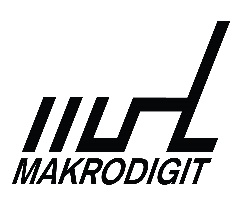 Adatlapújabb program és frissítés megrendeléséhez 2024-recsak regisztrált felhasználók részére_ _ _ _vevőkód(kötelező)A vevőkódhoz tartozó jogosult Felhasználó neve:(kötelező)A vevőkódhoz tartozó jogosult Felhasználó neve:(kötelező)Adatok pontosítása, változások az utóbbi évbenSzámlára írt címeAdatok pontosítása, változások az utóbbi évbenAdószámaAdatok pontosítása, változások az utóbbi évbenPostázási név és címAdatok pontosítása, változások az utóbbi évbenTelefonAdatok pontosítása, változások az utóbbi évbenEgyébAdatok pontosítása, változások az utóbbi évbenE-mail cím@AMENNYIBEN A 2022-BEN HASZNÁLT PROGRAMOKAT VÁLTOZATLAN MÓDON KÍVÁNJA 2023-BAN HASZNÁLNI, IDE TEGYEN EGY X-ET ÉS TOVÁBBI TEENDŐJE NINCS: Megrendelem a 2023-ban használt programjaim 2024-es megfelelőit, ugyanolyan egy/többcéges felhasználásra AMENNYIBEN A 2022-BEN HASZNÁLT PROGRAMOKAT VÁLTOZATLAN MÓDON KÍVÁNJA 2023-BAN HASZNÁLNI, IDE TEGYEN EGY X-ET ÉS TOVÁBBI TEENDŐJE NINCS: Megrendelem a 2023-ban használt programjaim 2024-es megfelelőit, ugyanolyan egy/többcéges felhasználásra AMENNYIBEN A 2022-BEN HASZNÁLT PROGRAMOKAT VÁLTOZATLAN MÓDON KÍVÁNJA 2023-BAN HASZNÁLNI, IDE TEGYEN EGY X-ET ÉS TOVÁBBI TEENDŐJE NINCS: Megrendelem a 2023-ban használt programjaim 2024-es megfelelőit, ugyanolyan egy/többcéges felhasználásra AMENNYIBEN VÁLTOZTATNI KÍVÁN A PROGRAMOKON, AKKOR IDE ÍRJON: kizárólag az alábbi táblázatban megjelölt programokat rendelem meg:(Jelölje meg X-el a kívánt programot, ill. a többcéges változatnál azt írja be, hogy hány gépen kívánja használni. Egycéges programnál nem számít a gépek száma. Ha a megjelölt programot már megvásárolta, akkor frissítésnek - ha nem szerepel a nyilvántartásunkban, akkor új vásárlásnak tekintjük.)AMENNYIBEN VÁLTOZTATNI KÍVÁN A PROGRAMOKON, AKKOR IDE ÍRJON: kizárólag az alábbi táblázatban megjelölt programokat rendelem meg:(Jelölje meg X-el a kívánt programot, ill. a többcéges változatnál azt írja be, hogy hány gépen kívánja használni. Egycéges programnál nem számít a gépek száma. Ha a megjelölt programot már megvásárolta, akkor frissítésnek - ha nem szerepel a nyilvántartásunkban, akkor új vásárlásnak tekintjük.)AMENNYIBEN VÁLTOZTATNI KÍVÁN A PROGRAMOKON, AKKOR IDE ÍRJON: kizárólag az alábbi táblázatban megjelölt programokat rendelem meg:(Jelölje meg X-el a kívánt programot, ill. a többcéges változatnál azt írja be, hogy hány gépen kívánja használni. Egycéges programnál nem számít a gépek száma. Ha a megjelölt programot már megvásárolta, akkor frissítésnek - ha nem szerepel a nyilvántartásunkban, akkor új vásárlásnak tekintjük.)A program neveFelhasználásFelhasználásA program neveEgycégesTöbbcégesBér 2024.db gépreKettős könyvelés 2024.db gépreDevizás kettős könyvelés 2024.db gépreNaplófőkönyv 2024.db géprePénztárkönyv 2024.db gépreTársasház 2024.db gépreTárgyi eszköz 2024.db gépreExtra szolgáltatás csomag 2024.db gépreÖsszesen hány gépen kíván többcéges programot használni?(a 10% vagy 20% regisztrációs díj megállapításához)Összesen hány gépen kíván többcéges programot használni?(a 10% vagy 20% regisztrációs díj megállapításához)db gépenCRM Modul 2024.db gépreMakrodigit Könyvelő Irodai Csomag 2024.db gépreSzámlaíró 2024.